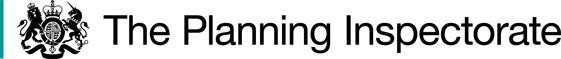 Application Ref: COM/3314774CLAPTON COMMON, LONDON BOROUGH OF HACKNEYRegister Unit No: CL 3Commons Registration Authority: London Borough of HackneyThe application, dated 12 January 2023, is made under Article 12 of the Ministry of Housing and Local Government Provisional Order Confirmation (Greater London Parks and Open Spaces) Act 1967 for consent to construct works on common land.The application is made by the London Borough of Hackney.The works comprise: The refurbishment and expansion of the park’s play area by approximately 363m². The proposed play area footprint (including play equipment and mound, but excluding meadow area) is approximately 1434m² Replacement and realignment of the play area’s existing fencing to enclose an additional 92m². The total length of fencing is approximately 82.7m.Realignment of an existing path within the play area resulting in an increase of 6m² of hard standing. Total area of hard standing/macadam is approximately 67.9m²Expansion of an existing mound by 129m² and an increase in its height up to 0.75m from ground level. Total area of new mound is approximately 233m²The play area expansion will include a range of play equipment, seating and planting including multi-surface twin swing, high twin swing, twin seesaw, rope end swing, horizontal triangular net, stepping poles, thick balance rope, slide support, climbing nets, teepee landscape, balancing logs, timber stepping stumps, timber log steps with sawn tops and timber ladder stile.  Approximately 664m² of rubber matrix tiles positioned under the play equipment as a safety surface. The footprint of the meadow area with site boundary is approximately 81.61m²DecisionConsent is granted for the works in accordance with the application dated 12 January 2023 and the plan submitted with it subject to the condition that the works shall begin no later than three years from the date of this decision.For the purposes of identification only the location of the works is shown outlined in red on the attached plan.Preliminary MattersI have had regard to Defra’s Common Land Consents Policy Guidance (Defra November 2015) in determining this application, which has been published for the guidance of both the Planning Inspectorate and applicants. However, every application will be considered on its merits and a determination will depart from the guidance if it appears appropriate to do so. In such cases, the decision will explain why it has departed from the guidance.This application has been determined solely on the basis of written evidence.I have taken account of the representation made by Natural England (NE).I am required by section 39 of the 2006 Act to have regard to the following in determining applications under Article 12 of the 1967 Act:-the interests of persons having rights in relation to, or occupying, the land (and in particular persons exercising rights of common over it);the interests of the neighbourhood;the public interest (Section 39(2) of the 2006 Act provides that the public interest includes the public interest in; nature conservation; the conservation of the landscape; the protection of public rights of access to any area of land; and the protection of archaeological remains and features of historic interest.); and any other matter considered to be relevant.ReasonsThe interests of those occupying or having rights over the landThe landowner is the applicant. There are no rights of common registered. I am satisfied that the works will not harm the interests of those occupying the land and the interests of those having rights is not at issue.The interests of the neighbourhood and the protection of public rights of accessThe interests of the neighbourhood test relates to whether the works will impact the way the common land is used by local people. The applicant explains that its 10-year Parks and Green Space Strategy is to work with children, young people and their families to improve the borough’s parks. The existing play area has reached the end of its life and needs to be replaced. The common is in a densely populated residential area with a high proportion of residents having little or no access to a private green space. The current play area is heavily used by local children. Play area users were consulted and have shaped the final set of designs. The play area has been redesigned to meet the needs of the local community, resulting in a slightly expanded play area footprint. The works include a permanent timber fence, enclosing an additional area of 92m², and replacing existing fencing around the under 5s play area. The fencing is required to protect young children from traffic on the nearby busy Upper Clapton Road (A107) and from dog fouling. Access will be maintained via a self closing gate and a stile. The rest of the play area will not be fenced. I note that public rights of access will be maintained; access points are included in a section of permanent fencing enclosing the under 5s area which I accept is needed to protect young children. I conclude that the works, by improving opportunities for recreation for local residents, especially families with children, will benefit the interests of the neighbourhood and protect public rights of access.Conservation of the landscape and nature conservation interestsNE advise that the site is not subject to any statutory designations for nature conservation for which NE’s assent/consent is required. There may be potential benefits for nature conservation as a result of the incorporation of natural materials, creation of bug hotels, a relaxation in the mowing regime and the planting of wildflowers. NE does not anticipate that the works will have any significant adverse effects or impact on the common’s biodiversity and landscape.The applicant has submitted a schedule and images of the play equipment. I note that the works are mainly of timber and steel construction and the safety surface is designed to allow grass to grow through. The works include a small area of macadam to construct a footpath. I consider that the works are sympathetic to, and in keeping with, the urban setting of the common. Tree and meadow planting will help mitigate/screen any visual impact and offer potential benefits for nature conservation. I conclude that the works will conserve the common.Archaeological remains and features of historic interestHistoric England did not wish to offer any comments on the proposal. The applicant explains that due to the shallow excavations it is not expected to encounter any items of archaeological interest. I am satisfied that there is no evidence before me to indicate that the works will harm archaeological remains and features of historic interest.ConclusionI conclude that the works will benefit the interests of the neighbourhood and may offer potential benefits for nature conservation. The works will not impact the other interests set out in paragraph 6 above. Consent for the works is therefore granted subject to the condition set out at paragraph 1.Richard Holland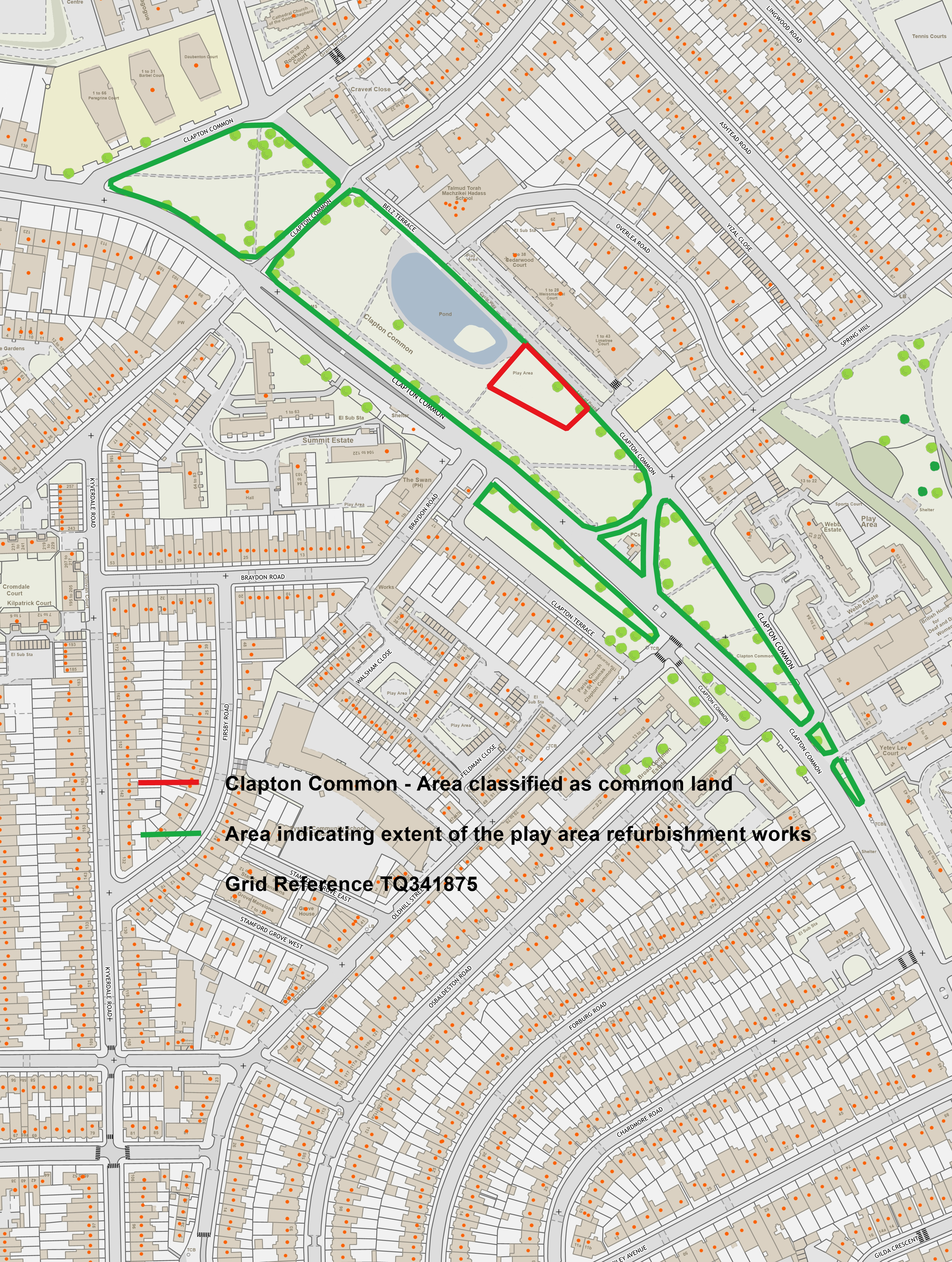 Application Decisionby Richard HollandAppointed by the Secretary of State for Environment, Food and Rural AffairsDecision date: 25 May 2023